Kontaktdatennachweis für die Spiele <100 Zuschauer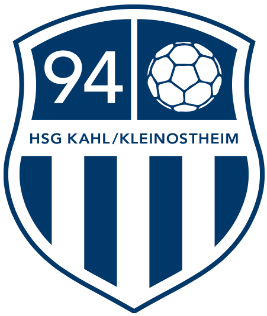 HSG Kahl/Kleinostheim – HandballMaingauhalle SchulturnhalleSpiel:Datum: 			Beginn: 			Ende:Hygienebeauftragter: Datum/ UnterschriftNr.Name / VornameTelefonnr. / Email / AnschriftAnzahl Pers.Anzahl Pers.123456789101112131415161718192021222324252627282930313233343536